The Story	Herman the turtle has to cross a busy highway to meet a friend for lunch. He patiently waits for a break in the traffic before he begins to cross. He begins to move at constant and leisurely pace. After ten seconds have passed by, Herman has covered a distance of ten meters. At this time Herman notices an approaching vehicle and spins around to commence evasive action. After traveling two meters in three seconds it dons on him that he is moving too slow to escape an unfortunate demise, so he uses his shell-sliding ability to accelerate for two seconds until reaching a safe distance two meters away. After narrowly surviving the passing car Herman is exhausted and takes a five second break, but then resumes his trek. Frightened and alert Herman travels ten meters in ten more seconds. End in sight, he gradually slows down. It takes him ten seconds to cross the last five meters of the highway. Finally Herman has reached the other side and looks for his friend, only to realize that he crossed the wrong road.The Graph I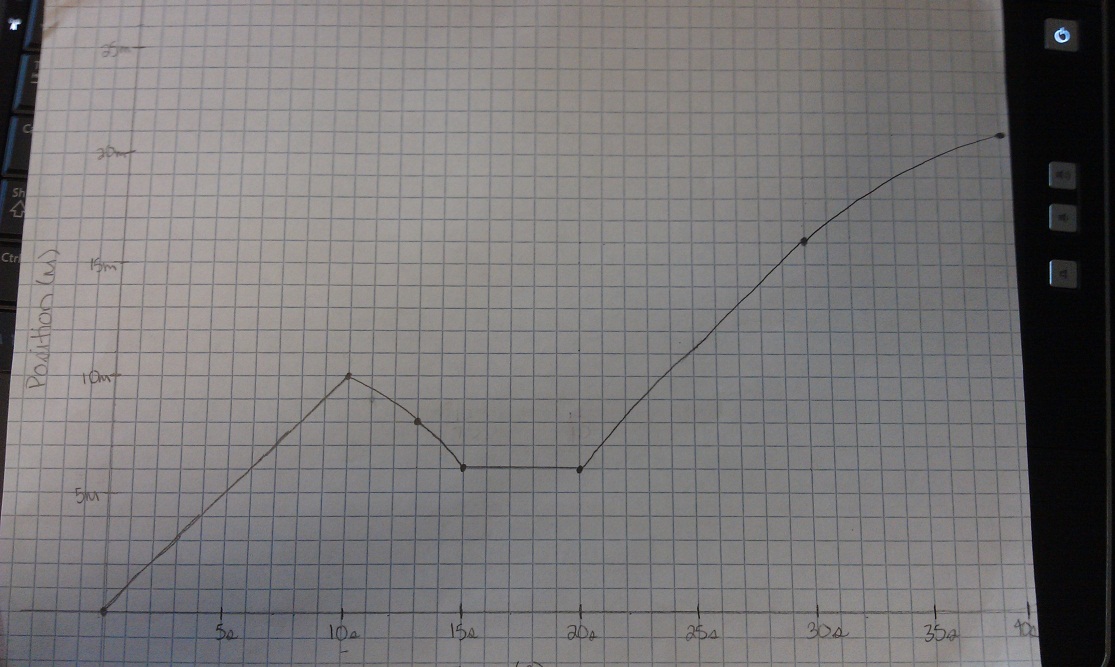 The Graph II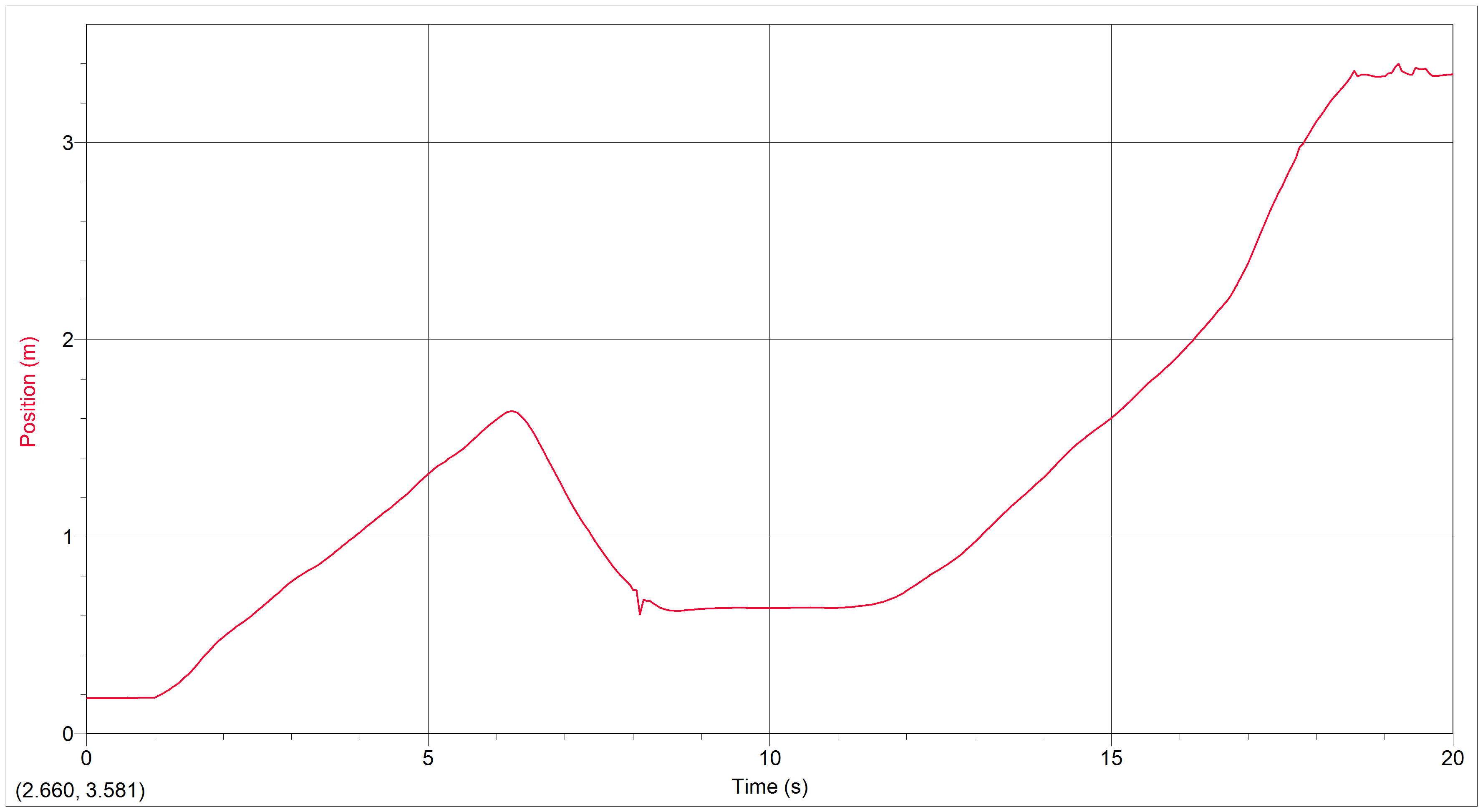 The Data Column(time on the far left and positions in the other columns)0	0.179	0.007	-0.0710.05	0.179	0.004	-0.0670.1	0.179	-0	-0.0540.15	0.179	-0.002	-0.0350.2	0.179	-0.004	-0.0130.25	0.179	-0.004	0.030.3	0.179	-0.001	0.0750.35	0.179	0.006	0.0620.4	0.18	0.007	0.0170.45	0.179	0.005	0.0130.5	0.18	0.009	-0.0010.55	0.18	0.009	-0.0780.6	0.181	-0.004	-0.0640.65	0.179	-0.005	0.0710.7	0.18	0.01	0.0850.75	0.181	0.011	-0.0080.8	0.182	0.004	0.0050.85	0.181	0.002	0.1990.9	0.181	0.021	0.4710.95	0.183	0.048	0.7471	0.185	0.1	0.9171.05	0.193	0.154	0.811.1	0.201	0.184	0.6061.15	0.211	0.211	0.4481.2	0.223	0.231	0.291.25	0.235	0.235	0.251.3	0.246	0.247	0.371.35	0.259	0.274	0.4641.4	0.273	0.297	0.4931.45	0.289	0.322	0.5261.5	0.305	0.351	0.521.55	0.324	0.377	0.4441.6	0.343	0.398	0.3041.65	0.364	0.412	0.0781.7	0.385	0.408	-0.1761.75	0.405	0.389	-0.3211.8	0.424	0.369	-0.341.85	0.442	0.355	-0.3551.9	0.46	0.336	-0.4041.95	0.476	0.312	-0.4042	0.491	0.292	-0.332.05	0.505	0.279	-0.2442.1	0.519	0.27	-0.1942.15	0.532	0.26	-0.152.2	0.545	0.253	-0.0792.25	0.557	0.252	0.0032.3	0.57	0.254	0.0752.35	0.582	0.259	0.1462.4	0.595	0.268	0.2152.45	0.609	0.283	0.2332.5	0.624	0.296	0.1662.55	0.639	0.301	0.062.6	0.654	0.3	-0.0162.65	0.669	0.296	-0.0272.7	0.683	0.295	0.0172.75	0.698	0.298	0.0622.8	0.713	0.303	0.0562.85	0.729	0.308	-0.0372.9	0.744	0.303	-0.1882.95	0.759	0.288	-0.3163	0.773	0.268	-0.3713.05	0.786	0.247	-0.3533.1	0.798	0.231	-0.33.15	0.809	0.218	-0.2433.2	0.82	0.206	-0.1643.25	0.83	0.199	-0.0443.3	0.839	0.201	0.0933.35	0.849	0.21	0.2043.4	0.86	0.223	0.2813.45	0.871	0.239	0.3313.5	0.884	0.258	0.3223.55	0.897	0.275	0.2333.6	0.912	0.282	0.1143.65	0.926	0.284	0.0233.7	0.94	0.284	-0.0473.75	0.954	0.279	-0.0923.8	0.968	0.271	-0.0643.85	0.981	0.27	0.0123.9	0.995	0.275	0.0533.95	1.009	0.278	0.0584	1.023	0.28	0.0594.05	1.037	0.283	0.0554.1	1.051	0.287	0.0234.15	1.066	0.287	-0.0394.2	1.08	0.283	-0.0934.25	1.094	0.275	-0.094.3	1.107	0.271	-0.0364.35	1.121	0.272	0.0124.4	1.135	0.273	0.0454.45	1.148	0.276	0.0754.5	1.162	0.282	0.0784.55	1.177	0.285	0.0714.6	1.191	0.287	0.1234.65	1.205	0.295	0.2164.7	1.22	0.31	0.2634.75	1.236	0.327	0.1984.8	1.253	0.334	0.064.85	1.27	0.329	-0.0154.9	1.286	0.33	-0.0574.95	1.303	0.329	-0.25	1.319	0.312	-0.3775.05	1.334	0.287	-0.4565.1	1.348	0.26	-0.3995.15	1.36	0.242	-0.2415.2	1.372	0.235	-0.0695.25	1.383	0.241	-0.0135.3	1.396	0.24	-0.0525.35	1.407	0.229	0.0275.4	1.418	0.236	0.215.45	1.43	0.254	0.3325.5	1.444	0.273	0.3795.55	1.458	0.294	0.365.6	1.473	0.314	0.2515.65	1.49	0.32	0.1315.7	1.505	0.324	0.0415.75	1.522	0.326	-0.0945.8	1.539	0.316	-0.245.85	1.554	0.299	-0.3095.9	1.569	0.28	-0.275.95	1.582	0.268	-0.1786	1.595	0.269	-0.2446.05	1.609	0.259	-0.626.1	1.622	0.215	-1.1826.15	1.632	0.138	-1.7076.2	1.637	0.038	-2.0746.25	1.636	-0.076	-2.2576.3	1.63	-0.2	-2.1876.35	1.615	-0.305	-1.9156.4	1.598	-0.387	-1.6766.45	1.577	-0.47	-1.4626.5	1.551	-0.539	-1.1636.55	1.522	-0.587	-0.8546.6	1.491	-0.621	-0.5996.65	1.459	-0.644	-0.3986.7	1.427	-0.661	-0.2126.75	1.393	-0.668	0.0136.8	1.359	-0.656	0.1526.85	1.327	-0.642	0.0846.9	1.296	-0.645	-0.0446.95	1.263	-0.654	-0.0357	1.23	-0.656	0.1417.05	1.197	-0.643	0.3857.1	1.165	-0.613	0.5387.15	1.135	-0.581	0.5317.2	1.107	-0.556	0.4147.25	1.08	-0.539	0.2637.3	1.054	-0.529	0.1157.35	1.028	-0.531	0.0487.4	1	-0.531	0.1127.45	0.974	-0.521	0.2117.5	0.948	-0.505	0.2297.55	0.924	-0.497	0.227.6	0.898	-0.488	0.2987.65	0.875	-0.468	0.4037.7	0.851	-0.448	0.5077.75	0.829	-0.416	0.567.8	0.81	-0.384	0.4047.85	0.791	-0.366	0.0387.9	0.774	-0.359	-0.8277.95	0.758	-0.45	-1.4278	0.729	-0.501	-1.4558.05	0.727	-0.803	1.9918.1	0.605	-0.367	6.1718.15	0.681	0.221	3.2418.2	0.674	0.012	-0.9758.25	0.673	-0.098	-1.6378.3	0.661	-0.197	-1.0038.35	0.65	-0.199	0.0298.4	0.64	-0.173	0.6048.45	0.632	-0.125	0.8498.5	0.628	-0.075	0.7888.55	0.625	-0.042	0.6168.6	0.624	-0.018	0.4888.65	0.623	0.006	0.388.7	0.625	0.023	0.248.75	0.626	0.03	0.18.8	0.628	0.031	0.0028.85	0.629	0.029	-0.0588.9	0.631	0.024	-0.0818.95	0.632	0.018	-0.0479	0.632	0.019	-0.019.05	0.634	0.02	-0.0259.1	0.635	0.017	-0.059.15	0.635	0.013	-0.0429.2	0.636	0.011	-0.0059.25	0.636	0.013	0.0169.3	0.637	0.015	-0.0099.35	0.638	0.013	-0.0489.4	0.638	0.009	-0.0679.45	0.639	0.005	-0.0669.5	0.639	0.003	-0.0649.55	0.639	-0.002	-0.0519.6	0.639	-0.002	-0.049.65	0.639	-0.005	-0.0419.7	0.638	-0.008	-0.0189.75	0.638	-0.007	0.0229.8	0.637	-0.004	0.0379.85	0.637	-0.003	0.0329.9	0.637	-0.002	0.0389.95	0.637	0.001	0.04710	0.637	0.004	0.02610.05	0.638	0.004	-0.00510.1	0.638	0.002	-010.15	0.638	0.003	0.02710.2	0.638	0.006	0.03410.25	0.638	0.008	0.01910.3	0.639	0.007	0.00810.35	0.639	0.008	0.00510.4	0.64	0.009	-0.01310.45	0.64	0.007	-0.04610.5	0.64	0.003	-0.06310.55	0.64	0.001	-0.06810.6	0.641	-0.004	-0.06810.65	0.64	-0.008	-0.03810.7	0.64	-0.008	010.75	0.639	-0.006	0.01610.8	0.639	-0.006	0.03310.85	0.638	-0.005	0.07710.9	0.638	0.001	0.12210.95	0.638	0.009	0.13211	0.639	0.016	0.10911.05	0.64	0.02	0.08511.1	0.641	0.023	0.08111.15	0.642	0.028	0.08611.2	0.644	0.033	0.07611.25	0.646	0.036	0.06511.3	0.648	0.038	0.0811.35	0.649	0.043	0.10711.4	0.652	0.049	0.12511.45	0.654	0.055	0.15211.5	0.657	0.064	0.1811.55	0.661	0.073	0.21211.6	0.665	0.084	0.26211.65	0.669	0.1	0.311.7	0.675	0.116	0.31211.75	0.681	0.131	0.31811.8	0.688	0.146	0.34911.85	0.695	0.165	0.39111.9	0.704	0.188	0.37411.95	0.714	0.207	0.28512	0.725	0.217	0.1912.05	0.736	0.223	0.1412.1	0.747	0.231	0.09512.15	0.759	0.233	0.03912.2	0.771	0.233	0.00712.25	0.783	0.234	-0.02512.3	0.794	0.232	-0.0812.35	0.806	0.225	-0.11612.4	0.817	0.217	-0.07912.45	0.827	0.216	-0.00312.5	0.838	0.218	0.05912.55	0.849	0.222	0.11912.6	0.86	0.229	0.18112.65	0.872	0.24	0.22712.7	0.884	0.253	0.26312.75	0.897	0.267	0.29512.8	0.911	0.282	0.31112.85	0.925	0.3	0.28112.9	0.941	0.313	0.20512.95	0.957	0.319	0.15513	0.973	0.325	0.1713.05	0.989	0.337	0.17113.1	1.007	0.347	0.08813.15	1.024	0.347	-0.01313.2	1.042	0.343	-0.06113.25	1.058	0.337	-0.04413.3	1.075	0.337	-0.00213.35	1.092	0.339	0.00813.4	1.109	0.34	-0.02213.45	1.126	0.337	-0.07513.5	1.143	0.334	-0.15513.55	1.16	0.323	-0.24513.6	1.175	0.302	-0.20313.65	1.189	0.298	-0.06213.7	1.205	0.301	0.0113.75	1.22	0.3	0.0513.8	1.235	0.303	0.12113.85	1.25	0.316	0.13613.9	1.267	0.32	0.09413.95	1.282	0.32	0.14114	1.298	0.331	0.23514.05	1.315	0.348	0.24314.1	1.333	0.36	0.15414.15	1.351	0.365	0.01614.2	1.37	0.361	-0.10614.25	1.388	0.35	-0.14514.3	1.405	0.343	-0.1114.35	1.422	0.343	-0.13214.4	1.439	0.335	-0.2514.45	1.456	0.316	-0.33814.5	1.471	0.295	-0.30314.55	1.485	0.282	-0.19714.6	1.499	0.278	-0.14314.65	1.513	0.271	-0.14514.7	1.526	0.262	-0.11614.75	1.539	0.258	-0.05914.8	1.552	0.258	-0.02414.85	1.565	0.256	0.00114.9	1.577	0.255	0.07514.95	1.59	0.262	0.18415	1.603	0.276	0.25215.05	1.617	0.289	0.27115.1	1.632	0.305	0.24215.15	1.648	0.315	0.18215.2	1.664	0.322	0.15215.25	1.68	0.327	0.17615.3	1.696	0.339	0.18915.35	1.714	0.353	0.07715.4	1.732	0.349	-0.08915.45	1.749	0.34	-0.19215.5	1.766	0.329	-0.25115.55	1.782	0.312	-0.23815.6	1.797	0.3	-0.12315.65	1.812	0.3	0.00315.7	1.827	0.304	0.06815.75	1.842	0.307	0.11515.8	1.858	0.314	0.17415.85	1.873	0.325	0.21615.9	1.89	0.338	0.21615.95	1.907	0.348	0.1916	1.925	0.355	0.19416.05	1.943	0.366	0.22216.1	1.961	0.378	0.2316.15	1.98	0.393	0.15416.2	2.001	0.398	-0.00116.25	2.021	0.39	-0.08816.3	2.04	0.381	-0.00916.35	2.058	0.384	0.16416.4	2.078	0.403	0.21616.45	2.099	0.416	0.07616.5	2.12	0.413	-0.0916.55	2.141	0.397	-0.04116.6	2.159	0.393	0.32616.65	2.179	0.424	0.80316.7	2.201	0.482	1.11716.75	2.226	0.55	1.12216.8	2.256	0.603	0.9216.85	2.287	0.639	0.75116.9	2.32	0.673	0.69416.95	2.355	0.704	0.73717	2.39	0.745	0.79517.05	2.429	0.792	0.69717.1	2.47	0.825	0.40117.15	2.513	0.827	0.14417.2	2.552	0.837	-0.08517.25	2.597	0.828	-0.43817.3	2.637	0.787	-0.65217.35	2.676	0.747	-0.56117.4	2.711	0.723	-0.30717.45	2.747	0.72	-0.11517.5	2.782	0.723	-0.11417.55	2.82	0.712	-0.1317.6	2.855	0.693	0.08917.65	2.887	0.71	0.36717.7	2.921	0.792	-0.41617.75	2.977	0.689	-1.51117.8	2.992	0.553	-1.09717.85	3.023	0.566	-0.36317.9	3.05	0.556	-0.22417.95	3.079	0.551	-0.28118	3.106	0.527	-0.37418.05	3.132	0.505	-0.30918.1	3.156	0.496	-0.25918.15	3.181	0.487	-0.35918.2	3.206	0.461	-0.4718.25	3.227	0.436	-0.4818.3	3.249	0.408	-0.35618.35	3.268	0.386	0.00818.4	3.286	0.413	0.11518.45	3.308	0.442	-0.69618.5	3.332	0.418	-2.66918.55	3.366	0.112	-3.41818.6	3.336	-0.074	-1.49318.65	3.343	0.009	-0.218.7	3.344	-0.012	-0.29218.75	3.343	-0.035	-0.30818.8	3.34	-0.062	-0.03618.85	3.335	-0.051	0.53718.9	3.333	0.002	0.95118.95	3.336	0.047	1.27419	3.336	0.133	1.43819.05	3.35	0.207	1.04719.1	3.355	0.279	-0.26519.15	3.381	0.266	-2.84919.2	3.402	-0.086	-3.74419.25	3.364	-0.301	-1.03319.3	3.354	-0.182	1.75219.35	3.347	-0.039	2.79619.4	3.344	0.2	1.65419.45	3.38	0.198	-0.93319.5	3.373	0.012	-1.93619.55	3.371	-0.035	-1.96319.6	3.376	-0.187	-1.54619.65	3.35	-0.269	0.25919.7	3.337	-0.139	1.619.75	3.338	-0.024	1.39619.8	3.34	0.016	0.73419.85	3.341	0.028	0.36219.9	3.343	0.033	0.39319.95	3.343	0.062	0.57320	3.349	0.101	0.701